Результаты Общего Республиканского Тестирования учащихся СОШ № 57 за 2021-2022 учебный годЦентр оценки в образовании и методов обучения является негосударственным образовательным учреждением, созданным в соответствии с Законом КР “Об образовании”, Законом КР “О некоммерческих организациях” и  другими законодательными актами КР.  В 2021-2022 учебном году сдавали ОРТ 51  учащихся.Общие баллы:170-160 баллов  - 1  учащихся160-150 баллов – 2 учащихся150-140 баллов -  3 учащихся140-130 баллов -  4  учащихся130-120 баллов -  4  учащихся110-120 баллов – 7 учащихся110-100 баллов-   11  учащихсяменее 100 баллов- 19 учащихсяАнализируя  результаты ОРТ выпускников 11-х классов, можно увидеть, что в этом учебном году произошел спад количества набранных баллов.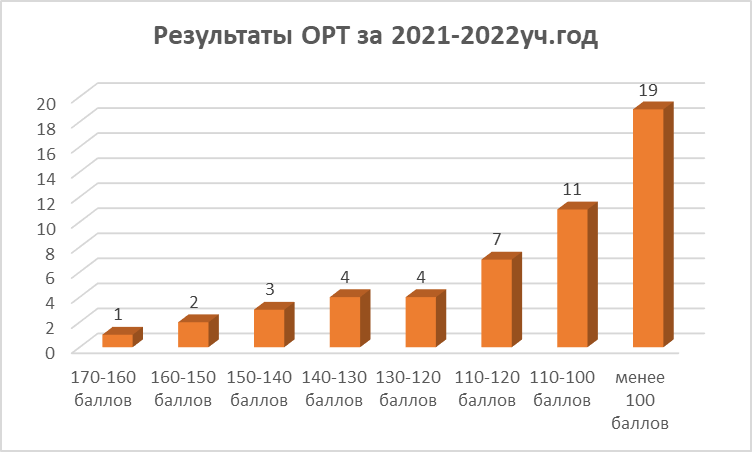 Сравнительная таблица результатов ОРТ за три года :               В рамках Общереспубликанского тестирования  проводились предметные тесты по кыргызскому языку и литературе, русскому языку и литературе химии, биологии, английскому  языку, истории и физике, математике. При этом в дополнение к основному тесту как минимум один предметный тест является обязательным для каждого абитуриента. Предметные тесты сдают абитуриенты, которые хотят поступить на специальности, требующие прохождения данных предметных тестов.  В данном случае оцениваются учебные достижения учащихся в том или ином предмете.                  Учащиеся 11-х классов сош № 57  выбрали следующие предметные тесты:Историю Кыргызстана – 16 учащихся,Биологию – 15 учащихся,Химию – 12 учащихся,Математику – 1 учащихся,Английский язык – 13 учащихся,Физику – 1 учащихся,Русский язык и литературу-1 учащийся.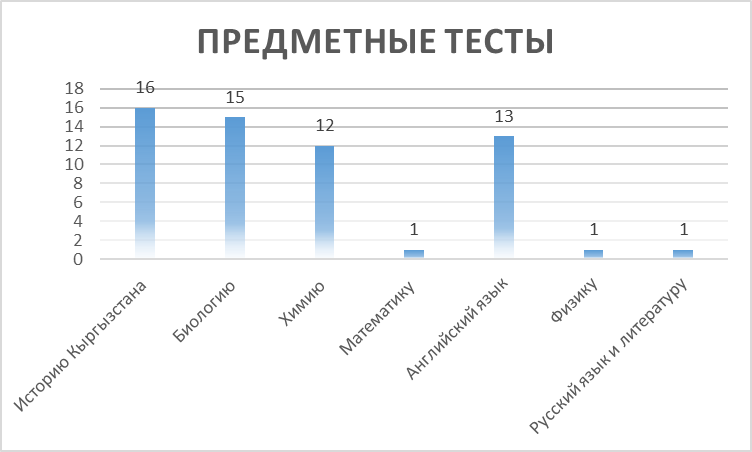 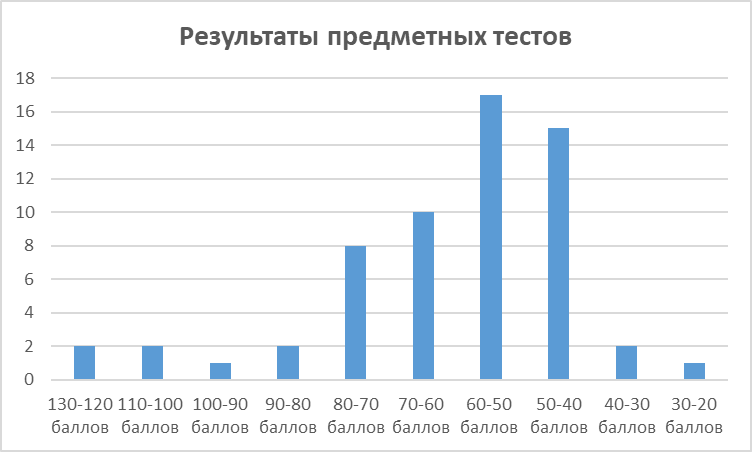 	В этом году для тех, кто подал заявку на зачисление в вузы на бюджетной основе, пороговый балл по основному тесту остался прежним – 110 баллов, а предметному тесту-60 баллов. Для тех, кто подал заявку для обучения на контрактной основе, пороговый балл установлен на уровне 105 баллов. МОиН КР отметило, что установление порога в 105 баллов для обучения на контрактной основе позволит выпускникам получить высшее образование за свой счет.Проходной балл в этом году составил 110 баллов,  21 учащихся прошли этот рубеж.Учебные годыВысокий баллНизкий балл2019-2020195982020-2021166612021-202216268